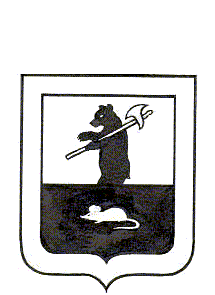 АДМИНИСТРАЦИЯ ГОРОДСКОГО ПОСЕЛЕНИЯ МЫШКИНПОСТАНОВЛЕНИЕг. Мышкин02.09.2019                                                                                                                     № 208О награждении победителей в смотре-конкурсецветников «Цветущая композиция»На основании постановления Администрации городского поселения Мышкин от 14.05.2019 № 102 «Об утверждении Положения о смотре-конкурсе цветников «Цветущая композиция», и руководствуясь протоколом конкурсной комиссии,ПОСТАНОВЛЯЕТ:    1.  Наградить победителей смотра-конкурса цветников «Цветущая композиция» грамотой Администрации городского поселения Мышкин:   1.1. В категории  «лучший цветник»:                 - Мышкинский филиал АО «Ярдормост», директор Савина Елена Александровна;                 - ГПОУ ЯО Мышкинский политехнический колледж, директор Кошелева Татьяна Алексеевна.  1.2. В категории  «лучшее оформление территории»:             - ООО «Волга-Терминал», генеральный директор Зевакин Алексей Николаевич;            -  Галерею кукол и миниатюр Павлычевой Ольги Владимировны.    2.     Контроль за исполнением настоящего постановления возложить на заместителя Главы Администрации  городского  поселения  Мышкин.  3.     Постановление вступает в силу с момента подписания.  4.     Опубликовать настоящее постановление в газете «Волжские зори» и разместить  на официальном сайте Администрации городского поселения Мышкин в информационно-телекоммуникационной  сети «Интернет».Глава городского поселения Мышкин                                                       Е.В. Петров